Вариант – 1.1.Найдите значения выражения 1 -  = . Представьте полученный результат в виде несократимой обыкновенной дроби. В ответ запишите числитель этой дроби.2.Выберите правильный ответ. На координатной прямой отмечено число a.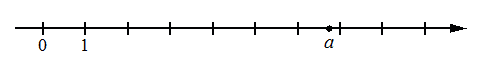 Какое из утверждений для этого числа является верным?1) a−5<0
2) 5−a<0
3) a−7>0
4) 6−a>03.Найти значение выражения:4.Решите уравнение x2=5x.Если уравнение имеет более одного корня, в ответ запишите меньший из корней.5.На экзамене 60 билетов, Олег не выучил 12 из них. Найдите вероятность того, что ему попадётся выученный билет.__________________________________________________________________________Вариант – 2.1.Найдите значения выражения 4 -  = . Представьте полученный результат в виде несократимой обыкновенной дроби. В ответ запишите числитель этой дроби.2.Выберите правильный ответ. На координатной прямой отмечено число a.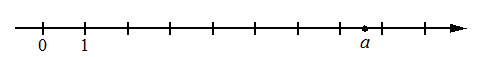 Какое из утверждений для этого числа является верным?1) 8−a>0
2) 8−a<0
3) a−7<0
4) a−9>03.Найти значение выражения:4.Решите уравнение 3x2=9x.Если уравнение имеет более одного корня, в ответ запишите меньший из корней.5.В среднем из 150 карманных фонариков, поступивших в продажу, три неисправных. Найдите вероятность того, что выбранный наудачу в магазине фонарик окажется исправен.________________________________________________________________________Вариант – 3.1.Найдите значения выражения 5 -  = . Представьте полученный результат в виде несократимой обыкновенной дроби. В ответ запишите числитель этой дроби.2.Выберите правильный ответ. На координатной прямой отмечены числа a, b и c.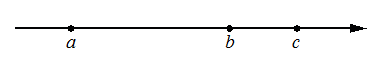 Какая из разностей a−b, a−c, c−b положительна?1) a−b
2) a−c
3) c−b
4) ни одна из них3.Найти значение выражения:4.Решите уравнение 6x2=36x.Если уравнение имеет более одного корня, в ответ запишите меньший из корней.5.В лыжных гонках участвуют 11 спортсменов из России, 6 спортсменов из Норвегии и 3 спортсмена из Швеции. Порядок, в котором спортсмены стартуют, определяется жребием. Найдите вероятность того, что первым будет стартовать спортсмен не из России._________________________________________________________________________Вариант – 4.1.Найдите значения выражения  +  = . Представьте полученный результат в виде несократимой обыкновенной дроби. В ответ запишите числитель этой дроби.2.Выберите правильный ответ. На координатной прямой отмечены числа x, y и z.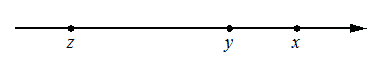 Какая из разностей z−x, x−y, z−y положительна?1) z−x
2) x−y
3) z−y
4) ни одна из них3.Найти значение выражения:4. Решите уравнение x2 −11x+30=0.Если уравнение имеет более одного корня, в ответ запишите меньший из корней.5.Вероятность того, что новая шариковая ручка пишет плохо (или не пишет), равна 0,14. Покупатель в магазине выбирает одну шариковую ручку. Найдите вероятность того, что эта ручка пишет хорошо._________________________________________________________________________Вариант – 5.1.Найдите значения выражения  +  = . Представьте полученный результат в виде несократимой обыкновенной дроби. В ответ запишите числитель этой дроби.2.Выберите правильный ответ.
На координатной прямой отмечены точки A, B, C, D. Одна из них соответствует числу √52. Какая это точка?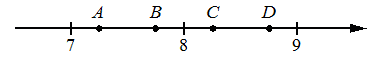 1) точка A
2) точка B
3) точка C
4) точка D3.Найти значение выражения:4.Решите уравнение x2 −10x+21=0.Если уравнение имеет более одного корня, в ответ запишите больший из корней.5.В магазине канцтоваров продаётся 200 ручек: 31 красная, 25 зелёных, 38 фиолетовых, остальные синие и чёрные, их поровну. Найдите вероятность того, что случайно выбранная в этом магазине ручка будет красной или чёрной.__________________________________________________________________________Вариант – 2.1.Найдите значения выражения 4 -  = . Представьте полученный результат в виде несократимой обыкновенной дроби. В ответ запишите числитель этой дроби.2.Выберите правильный ответ. На координатной прямой отмечено число a.Какое из утверждений для этого числа является верным?1) 8−a>0
2) 8−a<0
3) a−7<0
4) a−9>03.Найти значение выражения:4.Решите уравнение 3x2=9x.Если уравнение имеет более одного корня, в ответ запишите меньший из корней.5.В среднем из 150 карманных фонариков, поступивших в продажу, три неисправных. Найдите вероятность того, что выбранный наудачу в магазине фонарик окажется исправен.